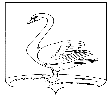 ОТДЕЛ ОБРАЗОВАНИЯ АДМИНИСТРАЦИИЛЕБЕДЯНСКОГО МУНИЦИПАЛЬНОГО РАЙОНАП Р И К А З   23.03.2021 г.								         № 114 г.ЛебедяньОб организации деятельности по исполнению мероприятия 21«Повышение качества образования в школахс низкими результатами обучения и в школах, функционирующих в неблагоприятных социальных условиях, путем реализациирегиональных проектов и распространения их результатов» в 2021 г.         В соответствии приказом управления образования и науки Липецкой области от 01.03.2021 г. № 256 «О реализации мероприятия 21 «Повышение качества образования в школах с низкими результатами обучения и в школах, функционирующих в неблагоприятных социальных условиях, путем реализации региональных проектов и распространения их результатов» государственной программы Липецкой области «Развитие образования Липецкой области» области в 2021 году» ПРИКАЗЫВАЮ:Руководителям образовательных учреждений МБОУ СОШ №3 (С.Г Богословской), МБОУ СОШ п.свх.Агроном (М.А.Конаныхиной), МБОУ СОШ с.Большое Попово (И.А.Миляевой), МБОУ СОШ с.Куймань (А.Г.Хроминой), МБОУ СОШ с.Ольховец (Е.Ю.Масяктной), включенным в реестр и региональную программу поддержки школ с низкими результатами обучения и школ, функционирующих в неблагоприятных социальных условиях:продолжить участие в данном мероприятии в 2021 году;доработать свои программы повышения качества образования и разместить на сайте ОУ до 20 апреля 2021г.;своевременно размещать информацию о ходе реализации мероприятия 21 на официальных сайтах своих ОУ.Муниципальному координатору Л.А.Чернышевой внести изменения в муниципальную программу по реализации основного мероприятия 21 «Повышение качества образования в школах с низкими результатами обучения и в школах, функционирующих в неблагоприятных социальных условиях, путем реализации региональных проектов и распространение их результатов» государственной программы Липецкой области «Развитие образования Липецкой области» на 2019-2021 г.г. в Лебедянском районе Контроль за исполнением приказа возложить на заместителя начальника отдела образования Л.А.ЧернышевуНачальник отдела образования администрации Лебедянского муниципального района                                                            Е.Ю. Сотникова                                                                 Н.Е.Измайлова5-25-51Приложение 1Участники проекта мероприятия 21 «Повышение качества образования в школах с низкими результатами обучения и в школах, функционирующих в неблагоприятных социальных условиях, путем реализации региональных проектов и распространение их результатов» государственной программы Липецкой области «Развитие образования Липецкой области»в Лебедянском муниципальном районе в 2020-2021 г.г.Приложение 2Список участников рабочей группыдля организации деятельности участия школ в мероприятии 21 Чернышева Л.А – зам. начальника отдела образования администрации Лебедянского муниципального района, муниципальный координатор Савина Н.В. – директор МБУ КИРО и РО, руководитель ресурсного центра  Измайлова Н.Е. – методист МБУ КИРО и РО, муниципальный куратор реализации мероприятия 21 Гольцев М.А. – методист МБУ КИРО и РО, системный администратор Богословская С.Г. – директор МБОУ СОШ №3 г.ЛебедяньЖданова М.О. – зам. директора по УВР МБОУ СОШ №3 г.Лебедянь Конаныхина М.А. – директор МБОУ СОШ п. свх.Агроном , руководитель опорной школы  Строкова Е.К. – зам. директора по УВР МБОУ СОШ п.свх.Агроном Миляева И.А. – директор МБОУ СОШ с. Большое Попово Константинова Г.С. – зам. директора по УВР МБОУ СОШ с. Большое Попово Хромина А.Г. – директор МБОУ СОШ с. Куймань Красникова Е.И. – зам. директора по УВР МБОУ СОШ с. Куймань Масякина Е.Ю. – директор МБОУ СОШ с. Ольховец Климанская В.Н. – зам. директора по УВР МБОУ СОШ с. ОльховецПриложение 3«Утверждаю»начальник отдела образованияадминистрации Лебедянского муниципального района____________ Е.Ю.СотниковаМуниципальная программареализации мероприятия 21 «Повышение качестваобразования в школах с низкими результатами обучения и в школах, функционирующих в неблагоприятных социальных условиях, путем реализации региональных проектов и распространение их результатов» государственной программы Липецкой области «Развитие образования Липецкой области» на 2019-2021 г.г. в Лебедянском районеЛебедянь, 2021 г.Муниципальная программареализации мероприятия 21 «Повышение качестваобразования в школах с низкими результатами обучения и в школах, функционирующих в неблагоприятных социальных условиях, путем реализации региональных проектов и распространение их результатов» государственной программы Липецкой области «Развитие образования Липецкой области» на 2019-2021 г.г. в Лебедянском районеСрок реализации программы: 2019-2021 годы Куратор программы: Отдел образования администрации Лебедянского муниципального района Липецкой области.Ответственный исполнитель программы: МБУ «Кабинет информационно-ресурсного обеспечения и развития образования» (МБУ КИРО и РО) Лебедянского муниципального района Липецкой областиИсполнители: общеобразовательные учреждения Лебедянского муниципального района Липецкой области. Паспорт программыНормативные основания разработки Программы- Федеральный закон от 29 декабря 2012 года №273-Ф3 «Об образовании в Российской Федерации»;-  Приказ управления образования и науки Липецкой области от 01.03.2021г. № 256 «О реализации мероприятия 21 «Повышение качества образования в школах с низкими результатами обучения и в школах, функционирующих в неблагоприятных социальных условиях, путем реализации региональных проектов и распространения их результатов» государственной программы Липецкой области «Развитие образования Липецкой области» области в 2021 году»;     - Приказ отдела образования администрации Лебедянского муниципального района от 23.03.2021 г. №114 «Об организации деятельности по исполнению мероприятия 21 «Повышение качества образования в школах с низкими результатами обучения и в школах, функционирующих в неблагоприятных социальных условиях, путем реализации региональных проектов и распространения их результатов».Концептуальным основанием для проведения эффективной политики поддержки школ с низкими результатами обучения и школ, функционирующих в неблагоприятных социальных условиях, является наличие взаимосвязи между неблагополучным социально-экономическим статусом семей, обучающихся и низкими результатами школы, что подтверждено результатами исследований. Не менее важными являются факторы территориальной расположенности школы, а именно отдаленность и малочисленность контингента. При этом в ряде школ причиной низких образовательных результатов, обучающихся является сложность контингента обучающихся, включающих детей-мигрантов, детей с ограниченными возможностями здоровья, с учебными и поведенческими проблемами. Неуспешность школ в обеспечении качественного образования для всех категорий обучающихся связаны с:- отсутствием механизмов проектирования и реализации программ перевода в режим эффективного функционирования;- недостаточной методологической, технологической готовностью руководителей образовательных организаций, обеспечивающей переход школ в режим эффективного функционирования;- отсутствием в данных школах комплексных моделей учительского роста, обеспечивающих восполнение предметных, методических, психолого-педагогических дефицитов педагогов;- низкой включенностью педагогов школ в сетевые педагогические сообщества, позволяющие обеспечить непрерывное профессиональное развитие педагогов.2.	Анализ состояния муниципальной образовательной системы.Участие в реализации мероприятия 21 «Повышение качества образования в школах с низкими результатами обучения и в школах, функционирующих в неблагоприятных социальных условиях, путем реализации региональных проектов и распространение их результатов» в 2018 году позволило разработать и внедрить муниципальную программу и систему методической поддержки данной категории школ (4 школы, 44 %, в 2019 г. – 6 школ, 66 %, в 2020г. – 5 школ); разработать муниципальную модель учительского роста (приложение 1) и Дорожную карту внедрения ММУР (приложение 2); начать внедрение программ перехода школ в эффективный режим работы; апробировать механизмы распространения опыта по повышению образовательных результатов обучающихся. Реализация Программы позволила сформировать инфраструктуру поддержки школ и учителей, работающих в сложных социальных условиях; обеспечить стратегический характер планирования работы образовательных организаций, ориентацию не только на актуальную ситуацию, но на развитие потенциала, обеспечение ресурсов для достижения улучшений результатов. В результате повысили свои показатели качества образовательных результатов, обучающихся 33% (3 ОУ), в 44% образовательных учреждениях (5 ОУ) показатели остались стабильными, но при этом у 22% (2 ОУ) показатели имеют тенденцию к снижению.   Перспективы повышения качества образования в школах связаны с реализацией моделей учительского роста, внедрением эффективных педагогических технологий, развитием школьной образовательной среды и повышением эффективности управления образовательными организациями.Отдел образования администрации Лебедянского муниципального района курирует деятельность 9-ти общеобразовательных учреждений, 1 начальной школы, 11-ти филиалов, 16-ти дошкольных учреждений, 3-х учреждений дополнительного образования.Деятельность 24-х районных методических объединений (РМО) курируют методисты МБУ КИРО и РО и руководители РМО из числа лучших педагогов района.Отделом образования администрации Лебедянского муниципального района ведётся планомерная работа по повышению качества образования. Функционирует муниципальная система оценки качества образования (МСОКО).        	В рамках федерального проекта «Современная школа» для развития научно-технического и инженерного мышления открыты центры цифрового и гуманитарного профилей в СОШ п.свх.Агроном, с.Большое Попово, с.Куймань, Ольховец, Троекурово так называемые «Точки роста». В них новое звучание обретает преподавание предметов «Технология», «Информатика», «ОБЖ». Благодаря федеральным поставкам ОУ получили новейшее оборудование – фрезерные станки, шлемы виртуальной реальности, дроны современные планшеты, наборы для робототехники. К тому же, расширился круг возможностей дополнительного образования в стенах самой школы. 30 учителей технологии, ОБЖ, информатики, дополнительного образования осваивают техники программирования, 3-D моделирования, дизайн-мышления, дизайн-анализа, спектры Hard- и Soft- компетенций, технологии виртуальной и дополненной реальности.              В том же ключе работает Центр по внедрению модели цифровой среды на базе Гимназии №1 им. Н.И.Борцова и СОШ №3. Каждой школе уже поставлено по 39 ноутбуков и по два интерактивных комплекса. Весь этот арсенал многократно раздвигает горизонты возможностей и позволяет в полном объеме использовать электронные образовательные ресурсы и платформы.В этом году особая ситуация с пандемией протестировала данные возможности, когда все учреждения района перешли на дистанционное образование. Более 20 платформ и образовательных ресурсов (Я-класс, Учи.ру, Zoom, Российская электронная школа и др.) были задействованы педагогами вместе с учениками. Любая стратегия основывается, прежде всего, на итогах достигнутого.  Поэтому подводя черту под уходящим учебным годом, необходимо обратить внимание на результаты итоговой аттестации. В этом году конец третьей и четвертую четверть школьники осваивали программы в формате дистанта. В итоге, по решению Министерства просвещения девятиклассников освободили от сдачи экзаменов. Таким образом, 442 ученика получили аттестаты об основном общем образовании.  Из них с отличием – 37 (32), что составляет 8 % (7,7%) от общего числа. В Едином Государственном экзамене из 145 выпускников приняли участие 139, так как сдавали экзамен, только те, кто планировал поступить в высшие учебные заведения.         В пункте проведения экзамена, работала система видеонаблюдения в режиме oнлайн. Была обеспечена полная открытость процедуры: присутствовали общественные наблюдатели, работал дистанционный контроль.Экзаменационная кампания была проведена в полном соответствии с требованиями Роспотребнадзора к сан.эпид режиму.        Не первый год Лебедянский район участвует в акции «ЕГЭ для родителей», которая позволила наглядно продемонстрировать общественности работу пункта проведения экзамена.Итак, по итогам года, среднее общее образование завершили и получили аттестаты 145 выпускников. Тридцати двум из них были вручены медали «За особые успехи в учении». Это 22% от общего числа.Тем не менее, при необязательности сдачи, многие выпускники пошли на неоправданный риск. Так, обстояли дела с профильной математикой в Гимназии, СОШ №2, школах п. Агроном, с.Куймань, Мокрое, Ольховец. То же самое мы увидели и на химии и обществознании.Все это, предмет серьезного разговора на районных методобъединениях и принятия серьезных управленческих решений администрациями школ. Общий итог экзаменационной кампании этого года выстраивает рейтинг по предметам среди школ района. Гимназия №1 (средний балл выше районного по 9 –ти предметам из 11-ти сдаваемых), СОШ №3 (по 8-ми из 9-ти сдаваемых), СОШ Троекурово (по 5-ми предметам из 9-ти сдаваемых)  Средний балл по русскому языку остается стабильным на протяжении ряда лет.  И в   этом году он составил 75, 3 балла (75 баллов).  Это, пожалуй, самый высокий результат в районе за все годы!  Также повысился средний балл по обществознанию, он составил 63,3 (в 2019 году это было всего 58 баллов).Несмотря на абсолютно прозрачный формат экзамена, в районе есть высокобалльники. Максимальное количество баллов от 80 до 100 набрали 72 выпускника (51,7%) (в прошлом году – 87 выпускников (63,5%)), а Жбанов Тихон, ученик СОШ № 2 принес нам 100 баллов по русскому языку, учитель Полетаева Ирина Владимировна.    С целью правильно соориентировать обучающихся, создать условия для раскрытия их потенциала отдел образования наметил и осуществил стратегию развития: в школах района открыты профильные классы: естественно-научной, социально-экономической, физико-математической гуманитарной, химико-биологоческой направленности. В образовательных учреждениях действуют 4 кадетских класса, 9 юнармейских отрядов, класс МЧС, медицинская группа «Юнимед» и группа юных журналистов «ГИДа». В 2019 году мы создали педагогический класс «Престиж» на базе гимназии №1, открыли медиа –школу в СОШ № 3 и три казачьих отряда (в школах №2, Ольховец и Мокрое).Подписаны договоры с Воронежским медицинским университетом им. Н.Н.Бурденко, Липецким государственным педагогическим университетом им.Семенова-Тян-Шанского, Мичуринским аграрным университетом. К тому же наши дети активно участвуют в профильных олимпиадах данных ВУЗов, получая дополнительные баллы для поступления. И это дает свои плоды. В прошлом году, например, на медицинские специальности поступило 20 человек, в этом году таких выпускников еще больше - 25. В планах - открытие инженерного класса и малой полицейской академии. Таким образом, при правильной организации профориентационной работы уже в школе можно определить сквозной маршрут наших выпускников: школа –ВУЗ –трудоустройство.  В рамках федерального проекта «Успех каждого ребенка» ежегодно увеличивается количество активных юных лебедянцев –  участников региональных, Всероссийских интеллектуальных и творческих конкурсов. В этом году их более 3,5 тысяч.          Учитывая имеющийся в районе потенциал, мы по-прежнему ставим задачу улучшения своих позиций в рейтинге по результатам Всероссийской олимпиады школьников. На это нацелена созданная нами районная школа олимпиадных знаний «Премьер Лига».Так, в минувшем учебном году охват школьников 4-11 классов на школьном этапе составил 90%, что на 23% больше, чем в прошлом году. На областном уровне: у нас 1 победа и 6 призовых мест (это 3-е место в регионе после Липецка и Ельца). Не первый год отличные результаты на уровне области показывают наши школьники по ОБЖ – это ученики школ: с.Большое Попово, СОШ п.свх.п.Агроном, СОШ с.Ольховец, СОШ школы №3.Результативность участия в муниципальном и региональном этапах ВОШ      Безусловно, успех ученика – это и успех учителя! Детские победы мы бережно складываем в копилку общих достижений.        Так, в этом учебном году юные лебедянцы принимали активное участие в областных и всероссийских состязаниях и привезли в родной край немало побед. Это областная конференция «К вершинам знаний», конкурс молодых исследователей «Путь к успеху» и «Леонардо», всероссийский просветительский проект «Экологический патруль».Наши школьники покорили творческие вершины Международных конкурсов: фестиваля «Новые звезды», «Новая волна», «Литературный мир».       Благодаря своему труду и таланту юным дарованиям СОШ №2 и №3 посчастливилось продемонстрировать свои достижения в международном детском центре «Артек» в Крыму.      Поддержка талантливых детей в Лебедянском районе является муниципальной стратегией. Отдел образования организует стимулирование учебных, творческих и спортивных достижений ребят.  Беспроигрышным методом мотивации является система поощрения: публикации в СМИ, на сайте отдела образования, социальных сетях; стенды и баннеры.Победители и призеры олимпиад по –прежнему будут поощряться денежной премией депутата Государственной Думы Н.И.Борцова. 2020 год - год Юбилея Победы нашего народа в Великой Отечественной войне подарил нам замечательную воспитательную возможность. Мы инициировали огромное множество акций в плане патриотического воспитания. В районе прошел большой смотр «Радость Победы» на лучшее оформление фасадов зданий школ, детских садов и прилегающих территорий. Несмотря на дистанционный формат, обучающиеся, педагоги, родители стали активными участниками Всероссийских акций «Блокадный хлеб», «Памяти героев», «Свеча памяти», «Георгиевская лента», «Сад памяти», «Читаем стихи о войне», «Окна Победы» и многих других. Отрадно, что в минувшем учебном году, например, детско-юношеский центр стал лауреатом федерального конкурса «100 лучших организаций дополнительного образования детей России».Традиционно, воспитанники ДЮЦ, СЮН, ДЮСШ становятся победителями областных, Всероссийских и международных конкурсов. 91 % детей охвачены дополнительных образованием. В рамках реализации проекта «Успех каждого ребенка» в новом учебном году начнется работа по 10 сертифицированным программам. Сегодня большое значение придается развитию детского общественного лидерства. Так, в целях исполнения федерального проекта «Социальная активность» в каждой школе функционируют добровольческие отряды. На базе 9 общеобразовательных учреждений работают площадки российского движения школьников. Ежегодно активисты детской организации Гимназии №1 становятся победителями областного фестиваля молодых лидеров «Вести за собой!».  А районный фестиваль «Голос РДШ» объединяет более 100 школьников Лебедянского района, где неоспоримые лидеры – ребята СОШ №3, почти уже готовые репортеры, которые стали уже своими на всех мероприятиях города и района.         Что касается здоровья, то для физического развития подрастающего поколения у района созданы неплохие условия. На сегодняшний день во всех образовательных учреждениях, включая филиалы, имеются спортивные залы, работает около 80 спортивных секций. Наиболее популярными остаются такие виды как: футбол, волейбол, баскетбол, шахматы, лёгкая атлетика и лыжи. В 11 спортивных клубах в школах района занимается около полутора тысяч человек и 900 человек в рамках дополнительного образования. За учебный год прошло около двухсот спортивных соревнований по 7 видам спорта, в которых было задействовано две тысячи школьников.Благодаря кропотливой работе педагогов, наши ребята одержали убедительные победы в областных соревнованиях по шахматам, волейболу, плаванию, гимнастике, боксу, мини-футболу.  Нормативы массовых разрядов выполнили 480 учеников, что на 100 человек больше чем в прошлом году - 13 ребят получили 1-й разряд, 10 стали кандидатами в мастера спорта.Свыше 50% школьников с 5 по 11 классы сдавали нормы ГТО. 54 получили золотой значок, 36 – серебряный и 50 -бронзовый знаки.  Но не следует забывать, что среди наших подопечных есть дети, требующие нашего особого внимания – это дети с ограниченными возможностями здоровья и дети-инвалиды. В наших школах и детских садах обучается 76 таких детей, из которых 51 получает инклюзивное образование в самих учреждениях.Понятно, что ни один из навыков здорового образа жизни невозможно полностью сформировать без активной поддержки семьи.  Пример тому - активные папы из муниципального Совета отцов, которые вместе с детьми объединились в первом районном фестивале «Стартуем вместе». Кроме того, тема здоровья ежегодно находит отражение в муниципальном фестивале родительских инициатив. А для повышения компетентности родителей в вопросах образования и воспитания, а также реализации национального проекта «Поддержка семей, имеющих детей» в районе работает 19 консультационных пунктов. На базе СОШ № 3 открыт муниципальный центр «ПроеКТОрия родительства» для оказания психолого-педагогической помощи гражданам, имеющим детей. Высокие результаты наших детей – это главное подтверждение факта сильного педагогического корпуса.Надо отметить, что наши педагоги всегда готовы «прокачивать» свой профессионализм под новые задачи.  Так, в формате реализации федерального проекта «Учитель будущего» уже видны результаты проделанной кадровой работы – педагогическое сообщество района молодеет.  Мы постепенно вышли на средний возраст – 42 года.Развитию модели учительского роста способствует система наставничества. Ведь ежегодно в педагогическую семью вливаются более 10 молодых специалистов.В ноябре 6 начинающих педагогов района стали лауреатами областного этапа Всероссийского конкурса «Педагогический дебют».   А в феврале 2020 г.  мы провели 1-й муниципальный фестиваль «Первый раз – мастер-класс», на котором увидели уже оперившихся молодых педагогов.Утверждение Константина Ушинского о том, что учитель живет до тех пор, пока учится, в современных условиях приобретает особое звучание. Педагог, ориентированный на профессиональный рост, не боится заявить о себе и своем опыте. Поэтому вполне логична активность учителей и пед.коллективов в конкурсах профессионального мастерства.Наши кадры достойно представляют Лебедянский район и демонстрируют свое мастерство на всероссийском и региональном уровнях. Так, Шабанова Елена Викторовна педагог Гимназии №1 и Светлана Александровна Лазутина, учитель школы с. Троекурово одержали победу во Всероссийском конкурсе для учителей математики на лучшую методическую разработку «Урок математики по ФГОС».  Педагоги школы №2 (Мальцева Татьяна Николаевна, Шалыгина Ольга Александровна.) стали лауреатами регионального этапа Всероссийского конкурса «За нравственный подвиг учителя».А учитель английского языка СОШ п.Агроном Анастасия Романенко вошла в пятерку лучших педагогов региона в публичном конкурсе «Учитель года 2020». Насколько нашим педагогам и детям комфортно творить и созидать напрямую зависит от поддержания и развития материально-технической базы.Благодаря областным программам, при непосредственной инициативе администрации области, поддержке управления образования и науки Липецкой области и активности команды районной администрации была проделана масштабная работа.И прежде всего по обеспечению доступности образования, начиная с дошкольного периода.В областных программах «По созданию доступной среды» уже приняли участие Гимназия №1, СОШ №3, д/с №2, д/с №3, д/с №5. В этом году еще 2 учреждения (СШ №2 и СОШ с. Большое Попово) вступили в эту программу и получают субсидию около 4-х с половиной млн. рублей.Также, наши учреждения участвуют в программах: - «Создание условий для занятия физической культурой и спортом» (СОШ п.Агроном, с.Троекурово); - «Создание условий для инклюзивного образования детей-инвалидов» (СОШ № 2 и Б.Попово); - приобретение автотранспорта (СОШ с. Ольховец, с. Мокрое, с. Б.Попово, п. свх. Агроном); - «Антитеррористическая защищенность» (СОШ № 2, СЮН, Волотовской и Черепянский филиалы СОШ с.Троекурово).  - «Создание новых мест для реализации программ дополнительного образования» (675 новых мест). В рамках областной программы также будет открыт модульный Центр профессионального самоопределения «Вектор (на базе СЮН, Гимназии №1, СОШ №2, №3, СОШ Мокрое).Суть и смысл происходящих изменений, овладеть нужными технологиями.  Определить и освоить новые компетенции, которые требуют от каждого педагога выстраивания маршрута роста, движения в заданном направлении.Таким образом, в системе образования Лебедянского муниципального района остаются проблемные зоны:- наряду со стабильной динамикой результататов ГИА имеются нестабильные предметные результаты по данным ГИА, ВПР; недостижения (не преодоления порога) обучающимися планируемых результатов по данным ГИА;- активное включение всех педагогов района в использование современных образовательных технологий;- нестабильность результатов участия во Всероссийской олимпиаде школьников за 3 последних года;- контингент обучающихся, требующий профилактики правонарушений;- система работы с родителями обучающихся находится в стадии поиска новых форм и методов их вовлечения в образовательный процесс;- недостаточное социальное окружение обучающихся в сельских ОУ;- процесс сетевого взаимодействия и социального партнёрства находится в стадии динамичного развития;- ротация кадров в ОУ района;- укрепление материальной базы ОУ.Целевой разделЦель программы поддержки школ с низкими результатами обучения и школ, функционирующих в неблагоприятных социальных условиях, – создание условий для эффективного управления образовательными учреждениями, с низкими результатами обучения и в школах, функционирующих в неблагоприятных социальных условиях на основе повышения качества образования и реализации задач национального проекта «Образование» в рамках региональных проектов. А также преодоление разрыва в образовательных возможностях и достижениях детей, обусловленных социально-экономическими характеристиками их семей, территориальной отдаленностью и сложностью контингента за счет повышения педагогического и ресурсного потенциала школ.Индикаторы цели:- доля общеобразовательных организаций муниципальной системы общего образования, в которых успешно реализованы проекты по повышению качества образования в тех общеобразовательных организациях, которые субъектом Российской Федерации были отнесены к школам, показывающим низкие образовательные результаты по итогам учебного года, и в тех общеобразовательных организациях, которые субъектом Российской Федерации были отнесены к школам, функционирующим в неблагоприятных социальных условиях, в общем количестве общеобразовательных организаций муниципальной системы образования – 66 %;- доля муниципальных систем общего образования, в которых разработаны и реализуются мероприятия по повышению качества образования в общеобразовательных организациях, показывающих низкие образовательные результаты по итогам учебного года, и в общеобразовательных организациях, функционирующим в неблагоприятных социальных условиях, в общем количестве муниципальных систем общего образования – 100 %.Задачи Программы:1. Проведение (в 100 % школ) анализа данных об образовательных результатах и внешних социальных условий работы школ, идентификация группы школ с низкими результатами обучения и школ, функционирующих в неблагоприятных социальных условиях, с учетом критериев и показателей общероссийской методики, данных внешней оценки качества образования (результаты ЕГЭ, ОГЭ, ВПР, данные региональных мониторингов) включение не менее 50% образовательных организаций в Программу. 2. Обеспечение функционирования в муниципалитете регионально-муниципальной инфраструктуры для оказания информационно-методической помощи, консультирования и тьюторского сопровождения школ с низкими результатами обучения, а также школ, функционирующих в неблагоприятных социальных условиях, и педагогов этих школ.3. Организация партнерства школ с высокими результатами обучения и школ с низкими результатами обучения, а также школ, функционирующих в неблагоприятных социальных условиях, с целью разработки и реализации программы перевода данных образовательных организаций в эффективный режим функционирования, обеспечивающий качество образования.4. Повышение квалификации педагогических работников и руководителей образовательных организаций – участников Программы.5. Организация мероприятий по созданию педагогическими коллективами школ с низкими результатами обучения, а также школ, функционирующих в неблагоприятных социальных условиях, программ повышения образовательных результатов, включающих: введение штатных должностей специалистов (психологов, дефектологов, логопедов, социальных педагогов и педагогов дополнительного образования); организацию сетевого взаимодействия с образовательными организациями системы общего и дополнительного образования, учреждениями социума; введение ежегодного мониторинга качества результатов обучения, качества преподавания, управления и школьной среды; организацию непрерывного профессионального роста квалификации команд руководителей и учителей школ; создание и организацию деятельности объединений педагогов для совершенствования технологий обучения.6. Реализация модели диссеминации опыта по повышению качества образования в школах с низкими результатами обучения и в школах, функционирующих в неблагоприятных социальных условиях.Показатели задач:Задача 1: Формирование реестра не более 50% школ муниципалитета (4-5 образовательных организаций) с низкими результатами обучения и школ, функционирующих в сложных социальных условиях, в которых будут усовершенствованы/разработаны и реализованы программы перевода образовательных организаций в эффективный режим функционирования, обеспечивающий улучшение образовательных результатов обучающихся.Задача 2. Доля муниципальных образовательных систем, в которых образовательным организациям – участникам Программы оказывается системная информационно-методическая помощь, консультирование и тьюторское сопровождение со стороны регионально-муниципальной инфраструктуры, включающей: региональный и муниципальные координационные советы; ресурсный центр на базе ГАУДПО Липецкой области «Институт развития образования»; ОКУ «Центр мониторинга и оценки качества образования Липецкой области»; инновационную методическую сеть (УМО, муниципальные МО, общественно-профессиональные сообщества, инновационные образовательные организации); институт консультантов и тьюторов (не менее 20 человек); сеть консультационно-информационных площадок на базе успешных базовых школ, успешно реализующих программы перехода в эффективный режим работы; информационный ресурс в сети Интернет, в общем количестве муниципальных образовательных систем – 100 %.Задача 3. Доля школ с низкими результатами обучения и школ, функционирующих в неблагоприятных социальных условиях, участвующих в межшкольных методических мероприятиях по диссеминации опыта реализации программы перевода образовательных организаций в эффективный режим функционирования, программы повышения образовательных результатов, в общем количестве общеобразовательных организаций муниципальной системы образования – не более 50%. Задача 4. Количество педагогических и управленческих работников школ с низкими результатами обучения и школ, функционирующих в неблагоприятных социальных условиях, прошедших повышение квалификации по вопросам повышения качества преподавания и управления – не менее 50 человек.Задача 5. Доля школ с низкими результатами обучения, а также школ, функционирующих в неблагоприятных социальных условиях, успешно реализующих программы перевода школ в эффективный режим функционирования, включающих программы повышения образовательных результатов, в общем количестве общеобразовательных организаций муниципальной системы образования – не менее 50%.Задача 6. Доля образовательных организаций, функционирующих в неблагоприятных социальных условиях и показывающих низкие образовательные результаты, участвующих в диссеминации опыта по повышению качества образования в общем количестве общеобразовательных организаций муниципальной системы образования – 100%. Сроки реализации программы – 2019 и 2021 г.г.1.	Первый	этап	(март-май 2019 г.) – аналитико-диагностический.Цель: проведение аналитической и диагностической работы, разработка и утверждение муниципальной программы перехода школ в эффективный режим работы.2. Второй этап (июнь 2019 г. – декабрь 2021 г.) – деятельностный.Цель:	реализация муниципальной Программы перехода школ в эффективный режим работы, доработка и реализация подпрограмм Программы.3. Третий этап (февраль 2020 г., апрель -2021г.) – этап промежуточного контроля и коррекции.Цель:	отслеживание	и	корректировка	плана реализации муниципальной Программы,	апробация	и	экспертная оценка информационно-методического обеспечения образовательной деятельности.4. Четвертый завершающий этап (декабрь 2021 г.).Цель: подведение итогов реализации муниципальной Программы перехода школ в эффективный режим работы, распространение опыта работы, разработка нового стратегического плана развития системы образования Лебедянского муниципального района.        План-график реализации мероприятий программы представлен в приложении 4.Ресурсное обеспечение программыКадровое обеспечение программы:- муниципальный координатор Программы в лице отдела образования администрации Лебедянского муниципального района Липецкой области;- ресурсный центр реализации Программы в лице МБУ «Кабинет информационно-ресурсного обеспечения и развития образования» (МБУ КИРО и РО) Лебедянского муниципального района Липецкой области, осуществляющий функции консультативного сопровождения Программы;- муниципальные координационные и методические структуры (ММС, РМО, муниципальный центр сетевого взаимодействия «Импульс»), реализующие комплекс мероприятий по повышению качества образования в общеобразовательных организациях, показывающих низкие образовательные результаты по итогам учебного года, и в общеобразовательных организациях, функционирующим в неблагоприятных социальных условиях; - руководители и педагогические коллективы инновационных площадок. Мероприятия кадрового и организационного обеспечения программы предусматривают:- проведение совещаний, семинаров по вопросам разработки и реализации муниципальных и региональных мероприятий по повышению качества образования в общеобразовательных организациях, показывающих низкие образовательные результаты по итогам учебного года, и в общеобразовательных организациях, функционирующим в неблагоприятных социальных условиях;- реализацию программ повышения квалификации директоров общеобразовательных организаций, показывающих низкие образовательные результаты обучающихся, работающих со сложным контингентом и в сложных условиях, направленных на формирование лидерских навыков и знаний, необходимых для управления в кризисных ситуациях; формирование умений разработки и реализации программ перевода образовательной организации в эффективный режим функционирования;- организацию консультаций, наставничества и взаимодействия с коллегами в целях поддержки директоров школ и достижения долгосрочных позитивных результатов;- реализацию программ повышения квалификации педагогов общеобразовательных организаций, работающих со сложным контингентом и в сложных условиях, направленных на освоение форм и методов работы с учащимися, не мотивированными на обучение, с ограниченными возможностями здоровья, с учебными и поведенческими проблемами; освоение методики обеспечения достижения обучающимися запланированных предметных и метапредметных образовательных результатов; учителей-предметников по совершенствованию предметной и методической компактностей в целях обеспечения достижения обучающимися планируемых предметных и метапредметных результатов; учителей русского языка по методике преподавания русского языка как неродного;- организацию сетевого взаимодействия образовательных организаций с целью включения педагогов в сетевые педагогические сообщества методической регионально-муниципальной инфраструктуры; - проведение методических мероприятий. Мероприятия информационного и аналитического обеспечения программы предусматривают:- идентификацию школ с низкими результатами обучения и школ, функционирующих в сложных социальных условиях, по общероссийской методике с участием 100% общеобразовательных организаций муниципалитета; - участие в мониторинге результативности программ улучшения образовательных результатов в школах с низкими результатами обучения и школах, функционирующих в неблагоприятных условиях;- участие в конкурсах общеобразовательных организаций, работающих в сложном социальном контексте и показывающих низкие образовательные результаты, на лучшую программу перехода в эффективный режим работы;- проведение комплекса мероприятий по информационному сопровождению Программы поддержки школ, а именно: поддержка коммуникаций участников Программы; формирование информационного пространства посредством сайта  отдела образования администрации Лебедянского муниципального района, МБУ «Кабинет информационно-ресурсного обеспечения и развития образования» (МБУ КИРО и РО), системная работа со СМИ в целях информирования заинтересованных сторон по вопросам поддержки школ, работающих в сложных социальных условиях. Методологическое и инструментальное обеспечение программы предусматривает внедрение новых механизмов и инструментов, позволяющих идентифицировать образовательные организации, которые требуют методической поддержки. Разработка и внедрение подобных механизмов и инструментов в региональную практику управления и оценки качества образования создает возможность для принятия обоснованных решений, опирающихся на мониторинговые данные; целенаправленного распределения ресурсов; анализа результатов реализации предпринимаемых мер и справедливой оценки качества работы школ, директоров, педагогических коллективов и результатов. Диссеминация опыта разработки и реализации программ перевода образовательных организаций в эффективный режим функционирования и механизмов повышения качества образования при организации образовательной деятельности со сложным контингентом обучающихся позволит обеспечить условия для получения качественного образования в школах муниципалитета.План-график реализации муниципальной программы поддержки школ с низкими результатами обучения и школ, функционирующих в неблагоприятных социальных условиях в Лебедянском муниципальном районе в 2019-2021 г.г. реализуется в формате 6 разделов (приложение 4): Создание условий для реализации программыОказание методической поддержки образовательных учреждений, реализующих программы перехода школ в эффективный режим работы и улучшения образовательных результатовАдресная помощь образовательным организациям, демонстрирующим низкие образовательные результаты обучающихся и имеющим неэффективные модели управленияПрофессиональное развитие педагогов школ с низкими образовательными результатами и школ, находящихся в сложных социальных условияхОрганизация сетевого взаимодействия между участниками в ходе реализации программыИнформационно-аналитическое обеспечение реализации программыНасколько нашим педагогам и детям комфортно творить и созидать напрямую зависит от поддержания и развития материально-технической базы.Материально-техническое обеспечение, оснащение образовательной деятельности и развивающая среда в ОУ района отвечают всем требованиям СанПин. В учреждениях созданы все необходимые условия, позволяющие в полной мере эффективно осуществлять образовательную деятельность, решать задачи воспитания и развития детей с учетом основных направлений деятельности.В школах организована кабинетная система. Кабинеты оснащены необходимым оборудованием и пособиями на уровне, достаточном для обеспечения образовательной деятельности всех уровней образования. Для организации физкультурной работы, создания условий для здорового образа жизни в школах оборудованы спортивные залы, спортивные площадки. Мастерские позволяют на достаточном уровне проводить уроки технологии. Ежегодно пополняется и обновляется оснащение кабинетов оборудованием, инструментами и пособиями. Наличие лицензионного программного оборудования и обеспечение доступа к Интернет-ресурсам в образовательной деятельности соответствует современным требованиям.В компьютерных классах имеется выход в Интернет, Wi-Fi, что значительно расширяет возможности организации учебной деятельности.Сформирован и систематически обновляется фонд компьютерных обучающих программ, учебно-методических комплексов и других источников учебной информации с учетом имеющихся в библиотеках баз данных. На персональных компьютерах и на рабочих местах педагогического коллектива установлено лицензионное программное обеспечение.Благодаря областным программам, при непосредственной инициативе администрации области, поддержке управления образования и науки Липецкой области и администрации Лебедянского муниципального района в 2020 г. проделана масштабная работа.Реализуя областную программу «Безопасность», в рамках которой в этом году установлены системы видеонаблюдения в детских садах и учреждениях дополнительного образования района. Таким образом, все образовательные учреждения оснащены системами видеонаблюдения.Для подвоза детей приобретено 5 школьных автобусов по областной программе в школы с. Мокрое, с. Ольховец, с. Б-Попово.Однако, ещё остается острой проблема перенаполняемости городских школ: 376 школьника будут обучаться во 2 смену. Поэтому для строительства дополнительного корпуса на 500 мест СОШ №3 выполняется проект.Создание оптимальных условий для развития материальной базы образовательных учреждений района является приоритетным направлением деятельности администрации Лебедянского муниципального района.Таким образом, реализация Программы основывается на:- формировании муниципальной инфраструктуры поддержки школ и учителей, работающих в сложных социальных условиях; - включение в работу всех уровней управления, образовательных организаций, социального окружения школ, их согласованные действия и межуровневое взаимодействие; - стратегический характер планирования работы, ориентацию не только на актуальную ситуацию, но на развитие потенциала, обеспечение ресурсов для достижения улучшений;  - дифференциацию инструментов поддержки в соответствии с особенностями контекста и актуальной ситуации школ. Реализация Программы предполагает:- наращивание педагогического и управленческого потенциала образовательных организаций, включенных в систему поддержки школ, работающих в сложных социальных контекстах; - принятие управленческих решений на основе данных мониторинга изменений, происходящих в ходе реализации программы, и её результатов; - повышение качества образования за счет внедрения успешных моделей и стратегий перевода школ в эффективный режим функционирования, реализации программ повышения качества образования;- сочетание мер поддержки школ, участниц Программы, с их ответственностью за повышение эффективности своей деятельности и качества образования. Приложение 1«Утверждаю»начальник отдела образованияадминистрации Лебедянского муниципального района___________ Е.Ю. Сотникова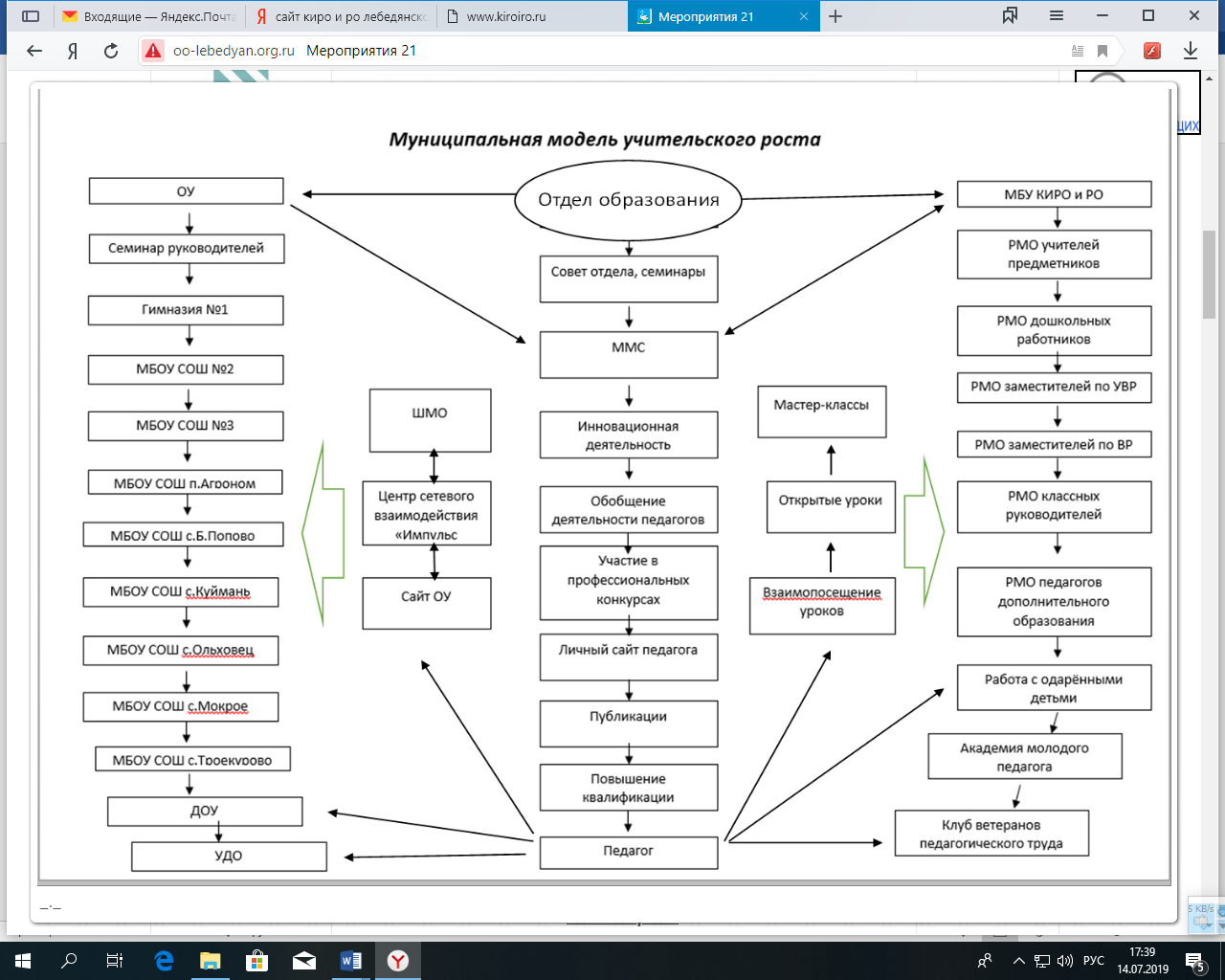 Приложение 2«Утверждаю»начальник отдела образованияадминистрации Лебедянского муниципального района___________ Е.Ю. СотниковаДорожная карта внедрения ММУР (муниципальной модели учительского роста)в Лебедянском муниципальном районеПриложение 3«Утверждаю»начальник отдела образованияадминистрации Лебедянскогомуниципального района____________ Е.Ю.СотниковаПлан деятельностимуниципального центра сетевого взаимодействия «Импульс»по поддержке школ с низкими результатами обучения и школ, функционирующих в неблагоприятных социальных условияхна 2018-2021 г.г.Приложение 4«Утверждаю»начальник отдела образованияадминистрации Лебедянского муниципального района___________ Е.Ю. СотниковаПлан-график реализации муниципальной программы поддержки школ с низкими результатами обучения и школ,функционирующих в неблагоприятных социальных условияхв Лебедянском муниципальном районе в 2019-2021 г.г.Приложение 5Темы инновационных площадок и муниципальных проектов № п/пНаименование  организацииАдрес  сайта 1Муниципальное бюджетное общеобразовательное учреждение средняя общеобразовательная школа №3 г. Лебедянь (МБОУ СОШ №3)http://sosh3.my1.ru 2Муниципальное бюджетное общеобразовательное учреждение средняя общеобразовательная школа п. Агроном (МБОУ СОШ п. Агроном)http://agronomsch.ucoz.ru 3Муниципальное бюджетное общеобразовательное учреждение средняя общеобразовательная школа с. Большое Поповоhttp://schbpopov.ucoz.ru 4Муниципальное бюджетное общеобразовательное учреждение средняя общеобразовательная школа с. Куймань(МБОУ СОШ с. Куймань)http://12schoolkuyman.ucoz.ru 5Муниципальное бюджетное общеобразовательное учреждение «Средняя общеобразовательная школа с. Ольховец»(МБОУ СОШ с. Ольховец)https://olhov-school.ru НаименованиеМуниципальная программа реализации мероприятия 21 «Повышение качестваобразования в школах с низкими результатами обучения и в школах, функционирующих в неблагоприятных социальных условиях, путем реализации региональных проектов и распространение их результатов» государственной программы Липецкой области «Развитие образования Липецкой области» на 2019-2021 г.г. в Лебедянском районеМуниципальный орган, осуществляющий управление в области образования Отдел образования администрации Лебедянского  муниципального района Должностное лицо, утвердившее программу, реквизиты соответствующего нормативного акта Начальник отдела образования администрации Лебедянского муниципального района Е.Ю. Сотникова (приказ от 23.03.2021 г. №114)Основные разработчики программыОтдел образования администрации Лебедянского   муниципального района, МБУ КИРО и РОИсполнители Отдел образования Лебедянского   муниципального района, МБУ КИРО и РО, МБОУ СОШ №3, МБОУ СОШ п.свх.Агроном, МБОУ СОШ с. Большое Попово, МБОУ СОШ с.Куймань, МБОУ СОШ с. ОльховецОснование для разработкипрограммы     Федеральный закон от 29 декабря 2012 года №273-Ф3 «Об образовании в Российской Федерации»;        приказ управления образования и науки Липецкой области от 01.03.2021 №256 «О реализации мероприятия 21 «Повышение качества образования в школах с низкими результатами обучения и в школах, функционирующих в неблагоприятных социальных условиях, путем реализации региональных проектов и распространения их результатов» государственной программы Липецкой области «Развитие образования Липецкой области» области в 2021 году»;     приказ отдела образования администрации Лебедянского муниципального  района  от 23.03.2021 г. № 114 «Об организации деятельности  по исполнению мероприятия 21 «Повышение качества образования в школах с низкими результатами обучения и в школах, функционирующих в неблагоприятных социальных условиях, путем реализации региональных проектов и распространения их результатов» и др.Цель программыСоздание условий для эффективного управления образовательными учреждениями, с низкими результатами обучения и в школах, функционирующих в неблагоприятных социальных условиях на основе повышения качества образования и реализации задач национального проекта «Образование» в рамках региональных проектовОсновные задачи программы- разработать и реализовать комплекс мер по поддержке школ с низкими результатами обучения и работающих в сложных социальных условиях на муниципальном уровне; - создание условий для выравнивания возможностей доступа обучающихся к современным условиям обучения и образовательным ресурсам в соответствии с ФГОС ОО; - совершенствовать муниципальную систему методического сопровождения учителей по поддержке команд образовательных учреждений, работающих в школах с низкими результатами обучения и в сложных социальных условиях; - развитие в практике работы образовательного учреждения эффективного механизма управления качеством обучения и преподавания через совершенствование форм внутренней системы оценки качества образования;- формирование системы поддержки профессионального роста педагогов, способствующей работе с различными категориями обучающихся;- развитие сетевого взаимодействия и социального партнерства на муниципальном, региональном и межрегиональном уровне. Структура программыНормативные основания разработки программы Анализ состояния муниципальной образовательной системыЦелевой разделСроки реализации программыРесурсное обеспечение программыСодержательный раздел программыСроки реализациипрограммы	2019-2021 г.г.Ответственные лица, контактыБогословская Светлана Геннадьевна, директор МБОУ СОШ №3 г.Лебедянь,тел.: (474 66) 6-43-31, lebsosch3@mail.ru ;Конаныхина Марина Анатольевна, директор МБОУ СОШ п. Агроном, тел.: (474 66) 92-3-95, schoolagronom1@rambler.ru;Миляева Ирина Александровна, директор тел.: (474 66) 93-3-51, bpopovo@mail.ru;Хромина Алена Геннадьевна, директорМБОУ СОШ с. Куймань, тел.: (474 66) 91-2-31, kuiman@mail.ru;Масякина Елена Юрьевна, директорМБОУ СОШ с. Ольховец,тел.: (474 66) 92-3-95, olhov-school@yandex.ru  Ожидаемые конечные результаты реализации программы - Совершенствование муниципальной системы, обеспечивающей поддержку образовательных учреждений района по повышению качества образования в школах с низкими результатами обучения и работающих в сложных социальных условиях по переводу их в эффективный режим развития на основе моделей учительского роста;- сокращение доли школ с неустойчивыми результатами обучения, функционирующих в неблагоприятных социальных условиях; - формирование системы методического сопровождения учителей, школьных команд, работающих в образовательных учреждениях с низкими результатами обучения и функционирующих в сложных социальных условиях; - выявление успешных практик реализации проектов перехода образовательных учреждений в эффективный режим работы;- создание модели эффективного межшкольного, межмуниципального и межрегионального сетевого взаимодействия и социального партнёрстваСистема организации контроля выполнения программы      Освещение результатов реализации программы на сайтах отдела образования и администрации Лебедянского муниципального района, в СМИ;       подготовка выступлений о результатах деятельности по реализации программы на муниципальном методическом совете и других образовательных площадках, самооценка образовательных учреждений по реализации программ перехода в эффективный режим работы.ГодВсего участников мун. этапаПобедителиПризёрыПобедители и призеры регионального этапа 2016-20171053 (на 123 больше)60114142017-20181194(на 141 больше)6922372018-2019993(на 201 меньше)771266(1 победитель)2019-2020759721051 победитель и 6 призёров2020-2021164257794 призера№ п/пМероприятиеСрокиИсполнитель1Создание рабочей группы для управления внедрением модели учительского роста педагогических работников школ с низкими результатами обучения и школ, находящихся в сложных социальных условияхМарт, 2018 г.Отдел образованияадминистрации Лебедянского муниципального района,МБУ КИРО и РО2Анализ и совершенствование нормативного правового обеспечения, регламентирующего формирование муниципальной системы учительского ростаВ течение 2018-2021 г.г.Отдел образованияадминистрации Лебедянского муниципального района,МБУ КИРО и РО3Формирование инфраструктуры функционирования ММУРВ течение 2018-2021 г.г.Отдел образованияадминистрации Лебедянского муниципального района,МБУ КИРО и РО4Изучение успешных практик формирования систем учительского роста и поддержки школьных педагогических команд с целью повышения качества образования в школах с низкими результатами обучения и школах, функционирующих в сложных социальных условияхВ течение 2018-2021 г.г.Отдел образованияадминистрации Лебедянского муниципального района,МБУ КИРО и РО5Анализ деятельности профессиональных сообществ педагогических работников с целью определения актуальных потребностей в создании единого информационного пространства для педагогических работников школ с низкими результатами обучения и школ, функционирующих в сложных социальных условияхВ течение 2018-2021 г.г.Отдел образованияадминистрации Лебедянского муниципального района,МБУ КИРО и РО6Анализ профессиональных затруднений педагогов в предметной, метапредметной, методической, коммуникативной компетентностях на основе данных мониторингов, диагностических процедурВ течение 2018-2021 г.г.Отдел образованияадминистрации Лебедянского муниципального района,МБУ КИРО и РО7Внесение необходимых изменений в локальные нормативные правовые акты ОУ, обеспечивающие реализацию моделиВ течение 2018-2020 г.г.ОУ района8Разработка программы развития кадрового потенциала, в том числе программ повышения квалификации по развитию профессионального роста учителя с учетом специализации педагогов и перечня направлений обновления содержания общего образованияВ течение 2018-2021 г.г.Отдел образованияадминистрации Лебедянского муниципального района,МБУ КИРО и РО9Создание методических площадок профессионального развития педагогов в рамках деятельности РМО и ШМОВ течение 2018-2021 г.г.МБУ КИРО и РО,ОУ района10Организация сетевого взаимодействия (интернет, средств массовой информации, библиотек и других информационных структур) в научно-методическом обеспечении развития учительского потенциалаВ течение 2018-2021 г.г.МБУ КИРО и РО,ОУ района11Разработка методических рекомендаций по поддержке школьных педагогических команд с целью повышения качества образования в школах с низкими результатами обучения и школах, функционирующих в сложных социальных условияхОктябрь, 2019 г.,Октябрь 2021г.МБУ КИРО и РО12Определение финансовых механизмов реализации муниципальной модели учительского ростаВ течение 2018-2021 г.г.Отдел образованияадминистрации Лебедянского муниципального района,МБУ КИРО и РО13Размещение информации о ходе реализации модели учительского роста в СМИ, сети ИнтернетВ течение 2018-2021 г.г.МБУ КИРО и РО14Осуществление методической поддержки команд педагогических работников школ с низкими результатами обучения с учетом образовательной и воспитательной функции педагогических работников и с учетом различных категорий педагогических работников (учителя начального общего образования, педагоги-предметники, классные руководители):- информационно-методическое сопровождение педагогов;- консультативно-методическое сопровождение деятельности педагогов;- учебно-методическое сопровождение деятельности педагоговВ течение 2018-2021 г.г.МБУ КИРО и РО,ОУ района15Сопровождение молодых специалистов:- деятельность муниципальной «Академии молодого педагога»;- система наставничества в ОУ;- преемственность поколений через деятельность муниципального клуба ветеранов педагогического труда «Наследие»;- участие в деятельности региональной ассоциации молодых педагогов.В течение 2018-2021 г.г.Отдел образованияадминистрации Лебедянского муниципального района,МБУ КИРО и РО,ОУ района16Профессиональный рост учителя: - курсы повышения квалификации педагогов с учетом специализации учителя и перечня направлений обновления содержания общего образования;- участие в профессиональных конкурсах;- обмен опытом с коллегами (ШМО, РМО, участие в муниципальных, региональных и всероссийских семинарах, конференциях, деятельность в профессиональных сообществах, взаимодействие на интернет-порталах, публикации материалов на личном сайте и т.д.);- самообразованиеВ течение 2018-2021 г.г.Отдел образованияадминистрации Лебедянского муниципального района,МБУ КИРО и РО,ОУ района17Осуществление комплекса мероприятий по повышению социального статуса педагога:- анализ индивидуальных достижений; - профессиональные конкурсы;- стимулирование результатов профессиональной деятельности (награды, публикации в СМИ);- участие в общественной деятельности и т.д. В течение 2018-2021 г.г.Отдел образованияадминистрации Лебедянского муниципального района,МБУ КИРО и РО,ОУ района18Реализация комплекса мероприятий по совершенствованию материально-технических условий работы педагоговВ течение 2018-2021 г.г.Отдел образованияадминистрации Лебедянского муниципального района,ОУ района№ п/пМероприятияСрокиОтветственные1Утверждение плана работы муниципального центра сетевого взаимодействия «Импульс» по поддержке школ с низкими результатами обучения и школ, функционирующих в неблагоприятных социальных условиях Январь, ежегодноМБУ КИРО и РО2Проведение установочного семинара с ОУ района по деятельности муниципального центра сетевого взаимодействия «Импульс» по поддержке школ с низкими результатами обучения и школ, функционирующих в неблагоприятных социальных условияхЯнварь, ежегодноМБУ КИРО и РО3Проведение выездных проверок в ОУ  (анализ уроков учителей, выполнение тестовых заданий обучающимися, круглые столы учителей-предметников)В течение 2018-2021 г.г.МБУ КИРО и РО4Анализ деятельности школ с низкими результатами обучения и школ, функционирующих в неблагоприятных социальных условияхВ течение 2018-2021 г.г.МБУ КИРО и РО5Участие учителей школ по реализации мероприятия 21 в региональном семинарена базе МБОУ СШ №2 «Школьный музей как пространство межпредметной интеграции»- мастер-классы педагогов по подготовке обучающихся к ОГЭ и ЕГЭ,- практикумы по решению задач,- круглый стол учителейАпрель, 2021 г.МБОУ  СШ №27Практикоориентированный семинар для учителей школ по поддержке школ с низкими результатами обучения и школ, функционирующих в неблагоприятных социальных условиях Октябрь, 2021 г.МБОУ СОШ с. Ольхвец  8Слет учителей школ с низкими результатами обучения и школ, функционирующих в неблагоприятных социальных условиях на базе опорной школы МБОУ СОШ п. АгрономНоябрь, 2021 г.МБОУ СОШп. свх.Агроном9Демонстрация опыта учителей по подготовке к ГИА в рамках деятельности муниципального методического советаАвгуст2021 г.МБУ КИРО и РО,ОУ района10Обмен опытом учителей МБОУ «Гимназия №1 имени Н.И. Борцова», МБОУ СОШ №2  с учителями школ с низкими результатами обучения и школ, функционирующих  в неблагоприятных социальных условияхВ течение 2018-2021 г.г.МБУ КИРО и РО,
ОУ района11Создание модели эффективного межшкольного, межмуниципального и межрегионального партнёрства и сетевого взаимодействия школ с разным уровнем качества результатов обученияИюнь 2021 г.Отдел образования администрации Лебедянскогомуниципального района,МБУ КИРО и РООУ района№МероприятияСрокиОтветственные1. Создание условий для реализации программы1. Создание условий для реализации программы1. Создание условий для реализации программы1. Создание условий для реализации программы1.1Внесение корректив в муниципальную программу «Создание условий для развития социальной сферы  Лебедянского муниципального района  на 2014-2024 годы»ежегодноОО Лебедянскогомуниципального района1.2Формирование нормативной базы реализации программы мероприятия 21ежегодноОО Лебедянскогомуниципального района,МБУ КИРО и РО,1.3Создание на базе МБУ КИРО и РО ресурсного центра с целью методического сопровождения реализации программ перевода школ в режим эффективного функционирования, повышения квалификации участников мероприятия ежегодноОО Лебедянскогомуниципального района,МБУ КИРО и РО,1.4Создание муниципальной рабочей группы по реализации Программыежегодно ОО Лебедянскогомуниципального района,МБУ КИРО и РО,1.5Назначение в школы персональных кураторов школ – участников региональной программы поддержки школ с низкими результатами обучения и школ, функционирующих в неблагоприятных социальных условиях. ежегодноМБУ КИРО и РО1.6Назначение опорной школой по реализации мероприятия 21ежегодноОтдел образования администрации Лебедянскогомуниципального района1.7Анализ деятельности муниципального центра «Импульс» по поддержке школ с низкими результатами обучения и школ, функционирующих в неблагоприятных социальных условияхежегодноОО Лебедянскогомуниципального района,МБУ КИРО и РО,1.8Обучение на курсах повышения квалификации в ГАУДПО ЛО «ИРО»:- директоров общеобразовательных организаций, показывающих низкие образовательные результаты обучающихся, работающих со сложным контингентом и в сложных условиях, направленных на формирование умений разработки и реализации программ перевода образовательной организации в эффективный режим функционирования;- педагогов общеобразовательных организаций, работающих со сложным контингентом и в сложных условиях, направленных на освоение технологий организации образовательной деятельности в целях улучшения образовательных результатов обучающихсяВ течение 2019-2021 г.г.МБУ КИРО и РО1.9Корректировка программ ОУ и разработка программ перевода школ с низкими результатами обучения и школ, функционирующих в сложных социальных условиях, в эффективный режим функционирования на основе анализа состояния образовательной системы других ОУ ежегодноМБУ КИРО и РО,ОУ района1.10Обеспечение участия в региональном Конкурсе образовательных организаций на лучшую программу перехода в эффективный режим работыежегодноМБУ КИРО и РО1.11Создание моделей учительского роста на базах всех общеобразовательных учреждений Лебедянского муниципального района2019-2021 г.г.ОО Лебедянскогомуниципального района,МБУ КИРО и РО,ОУ1.12Проведение регулярных семинаров для директоров и их заместителей по обмену опытомпо отдельному графикуОО Лебедянскогомуниципального района1.13Организационно-методическое и управленческое обеспечение мероприятийежегодноОО Лебедянскогомуниципального района,МБУ КИРО и РО,ОУ района1.14Участие в региональных семинарах для специалистов, кураторов проекта, директоров и учителей школ по обмену опытомпо отдельному графикуОО Лебедянскогомуниципального района,МБУ КИРО и РО2. Оказание методической поддержки образовательных учреждений, реализующих программы перехода школ в эффективный режим работы и улучшения образовательных результатов2. Оказание методической поддержки образовательных учреждений, реализующих программы перехода школ в эффективный режим работы и улучшения образовательных результатов2. Оказание методической поддержки образовательных учреждений, реализующих программы перехода школ в эффективный режим работы и улучшения образовательных результатов2. Оказание методической поддержки образовательных учреждений, реализующих программы перехода школ в эффективный режим работы и улучшения образовательных результатов2.1Участие в семинарах с представителей муниципальных образовательных систем по разработке и реализации мероприятий по повышению качества образования в общеобразовательных организациях, показывающих низкие образовательные результаты по итогам учебного года, и вобщеобразовательных организациях, функционирующих в неблагоприятных социальных условияхмарт,апрель,август,сентябрь,октябрь,ноябрь,декабрь2019-2021 г.г.УОиН, ГАУДПО ЛО «ИРО»,ОО Лебедянскогомуниципального района,МБУ КИРО и РО2.2Разработка методических рекомендаций по реализации муниципальных мероприятий по повышению качества образования в общеобразовательных организациях, показывающих низкие образовательные результаты по итогам учебного года, и в общеобразовательных организациях, функционирующих в неблагоприятных социальных условияхежегодноМБУ КИРО и РО,руководители РМО2.3Методическое сопровождение общеобразовательных организаций, разрабатывающих программы перехода в эффективный режим функционированияв течение 2019-2021г.г.МБУ КИРО и РО2.4Проведение регулярного мониторинга динамики учебных достижений и качества образовательной деятельности  в школах, участвующих в региональной Программе в течение 2019-2021 г.г.МБУ КИРО и РО2.5Проведение обучающих семинаров для руководителей, заместителей руководителей, педагогов, работающих в сложных социальных условиях и показывающих низкие образовательные результатыпо отдельному графикуОО Лебедянскогомуниципального района,МБУ КИРО и РО,2.6Участие в заседаниях РМО школ, показывающих низкие образовательные результаты и функционирующих в неблагоприятных социальных условияхв течение 2019-2021 г.г.МБУ КИРО и РО2.7Проведение заседаний РМО на базе школ, показывающих низкие образовательные результаты и функционирующих в неблагоприятных социальных условияхв течение 2019-2021 г.г.МБУ КИРО и РО2.8Проведение межшкольных семинаров по обмену опытом по повышению качества преподавания вобщеобразовательных организациях, показывающих низкие образовательные результаты  1 раз в  квартал2019-2021 г.г.МБУ КИРО и РО2.9Направление на курсы повышения квалификации педагогов из школ с низкими результатами обучения и школ, функционирующих в неблагоприятных социальных условиях, по повышению качества преподаванияежегодноМБУ КИРО и РО2.10Организация муниципального конкурса учебно-методических комплексов (УМК) среди педагогов ОУ районаежегодноМБУ КИРО и РО2.11Публикации методических материалов школ, реализующих программы перехода в эффективный режим функционирования, в электронном формате на сайтах ОУ, отдела образования администрации Лебедянского муниципального района в методических сборниках ГАУДПО ЛО «ИРО» ежегодноМБУ КИРО и РО2.12Участие в региональных и межрегиональных семинарах по распространению и внедрению в субъектах РФ моделей и механизмов финансовой и методической поддержки школ с низкими результатами обучения и школ, функционирующих в неблагоприятных социальных условияхежегодноМБУ КИРО и РО3. Адресная помощь образовательным организациям, демонстрирующим низкие образовательные результаты обучающихся и имеющим неэффективные модели управления3. Адресная помощь образовательным организациям, демонстрирующим низкие образовательные результаты обучающихся и имеющим неэффективные модели управления3. Адресная помощь образовательным организациям, демонстрирующим низкие образовательные результаты обучающихся и имеющим неэффективные модели управления3. Адресная помощь образовательным организациям, демонстрирующим низкие образовательные результаты обучающихся и имеющим неэффективные модели управления3.1Образовательный аудит системы управления школапрель 2019 г.ОО Лебедянскогомуниципального района,МБУ КИРО и РО3.2Образовательный аудит организации образовательной деятельности и практики преподаванияапрель 2019 г.ОО Лебедянскогомуниципального района,МБУ КИРО и РО3.3Повышение квалификации руководителей по программе ДП0 «Управление образовательной организацией в кризисной ситуации» в ГАУДПО ЛО «ИРО»июнь – август2019 г.ОО Лебедянскогомуниципального района,МБУ КИРО и РО,ГАУДПО ЛО «ИРО»3.4Повышение квалификации руководителей школ по программе ДНО «Управление качеством  образования в образовательной организации»по графику ГАУДПО ЛО «ИРО»ОО Лебедянскогомуниципального района,МБУ КИРО и РО,ГАУДПО ЛО «ИРО»3.5Консультации для руководителей по вопросам управления образовательной организациейКонсультации руководителей и педагогов ОО по организации инклюзивного образованияежегодноОО Лебедянскогомуниципального района,МБУ КИРО и РО,ГАУДПО ЛО «ИРО»3.6Участие в стажировке руководителей школ на базе региональных консультационных пунктов по практике управления образовательной организацией и механизмам повышения качества образованияежегодноОО Лебедянскогомуниципального района,МБУ КИРО и РО,ГАУДПО ЛО «ИРО»3.7Круглый стол с руководителями школ, прошедших стажировку на базе региональных консультационных пунктов по практике управления образовательной организацией и механизмам повышения качества образованияежегодноОО Лебедянскогомуниципального района,МБУ КИРО и РО,4. Профессиональное развитие педагогов школ с низкими образовательными результатами и школ, находящихся в сложных социальных условиях4. Профессиональное развитие педагогов школ с низкими образовательными результатами и школ, находящихся в сложных социальных условиях4. Профессиональное развитие педагогов школ с низкими образовательными результатами и школ, находящихся в сложных социальных условиях4. Профессиональное развитие педагогов школ с низкими образовательными результатами и школ, находящихся в сложных социальных условиях4.1Участие в тестировании педагогов школ – участниц региональной программы (по графику, 600 человек)март – октябрь2019 г.ОО Лебедянскогомуниципального района,МБУ КИРО и РО,4.2Включение педагогов в работу региональных методических сетей, предметных ассоциаций, творческих групп (с учетом данных диагностики)май – декабрь2019 г.ОО Лебедянскогомуниципального района,МБУ КИРО и РО,ГАУДПО ЛО «ИРО»4.3Повышение квалификации учителей русского языка по программе ДПО «Методика преподавания русского языка как неродного»;«Педагогические техники формирования общих компетенций, обучающихся с рисками учебной неуспешности»;по совершенствованию предметной и методической компетентности педагоговавгуст2019 г.май-август 2021г.июнь 2021г.ОО Лебедянскогомуниципального района,МБУ КИРО и РО,ГАУДПО ЛО «ИРО»4.4Участие педагогов района в стажировке по практике организации образовательной деятельности для обучающихся с ОВЗ на базе специализированных образовательных организаций регионаежегодноОО Лебедянскогомуниципального района,МБУ КИРО и РО,ГАУДПО ЛО «ИРО»4.5Участие педагогов района в семинарах по обмену опытом на региональном уровне,  серия консультаций для педагогов по методическим вопросам,проведение методических семинаров на базе образовательных организаций по об  ежегодноОО Лебедянскогомуниципального района,МБУ КИРО и РО,ГАУДПО ЛО «ИРО»5. Организация сетевого взаимодействия между участниками в ходе реализации программы5. Организация сетевого взаимодействия между участниками в ходе реализации программы5. Организация сетевого взаимодействия между участниками в ходе реализации программы5. Организация сетевого взаимодействия между участниками в ходе реализации программы5.1Функционирование муниципального центра «Импульс» по поддержке школ с низкими результатами обучения и школ, функционирующих в неблагоприятных социальных условияхв течение 2019-2021 г.г.ОО Лебедянскогомуниципального района,МБУ КИРО и РО,ГАУДПО ЛО «ИРО»5.2Функционирование на базе успешных базовых школ, успешно реализующих программы перехода в эффективный режим работы, консультационно-информационных площадок по вопросам образования, психолого-педагогического сопровождения обучающихся с низкими результатами обучения, взаимодействия семьи и школы по обеспечению выравнивания результатов обучения (проведение консультаций административных команд образовательных организаций и педагогов)в течение 2019-2021 г.г.ОО Лебедянскогомуниципального района,МБУ КИРО и РО,5.3Заключение договоров о сотрудничестве, взаимодействии и социальном партнёрстве ОУ с другими образовательными учреждениями и структурными компонентами образовательной среды и социумаежегодноОО Лебедянскогомуниципального района,МБУ КИРО и РО,ОУ района5.4Деятельность муниципального методического советав течение 2019-2021 г.г.ОО Лебедянскогомуниципального района,МБУ КИРО и РО,ОУ района5.5Реализация муниципального сетевого образовательного проекта по методической поддержке школ с низкими результатами и школ, функционирующих в неблагоприятных социальных условиях, основанного на межшкольном партнёрстве и сетевом взаимодействии школ с разным уровнем качества результатов обучения «Равенство образовательных возможностей»в течение 2019-2021 г.г.ОО Лебедянскогомуниципального района,МБУ КИРО и РО,ОУ района5.6Обеспечение сетевого взаимодействия между элементами методической регионально-муниципальной инфраструктуры2019-2021 г.г.ОО Лебедянскогомуниципального района,МБУ КИРО и РО,ГАУДПО ЛО «ИРО»5.7Создание модели эффективного межшкольного, межмуниципального и межрегионального партнёрства и сетевого взаимодействия школ с разным уровнем качества результатов обученияИюнь 2021 г.ОО Лебедянскогомуниципального района,МБУ КИРО и РО,ОУ района6. Информационно-аналитическое обеспечение реализации программы6. Информационно-аналитическое обеспечение реализации программы6. Информационно-аналитическое обеспечение реализации программы6. Информационно-аналитическое обеспечение реализации программы6.1Проведение мониторинга результативности программ улучшения образовательных результатов в школах с низкими результатами обучения и школах, функционирующих в неблагоприятных условияхПо запросуОО Лебедянскогомуниципального района,МБУ КИРО и РО,6.2Информационно-аналитическое и PR-сопровождение мероприятийежегодноОО Лебедянскогомуниципального района,МБУ КИРО и РО,№ п/пНаименование учрежденияНазвание инновационных площадок1МБДОУ д/с № 2 «Ромашка»«Модернизация образования в дошкольной образовательной организации в соответствии с современными требованиями к качеству дошкольного образования на основе инновационной образовательной программы "Вдохновение. Инновационная площадка федерального государственного  бюджетного научного учреждения «Институт изучения детства, семьи и воспитания Российской академии образования»2МБДОУ д/с № 3 «Тополек» "Духовно-нравственное развитие дошкольников, как основа патриотического воспитания"3МБДОУ д/с № 6 «Солнышко»МБДОУ д/с № 6 «Солнышко» является пилотной площадкой, апробирующей программно-методический комплекс дошкольного образования «Мозаичный парк»4МАДОУ д/с № 7  «Инновационные технологии как средство развития творческих способностей дошкольников в изобразительной деятельности» 5МБДОУ с. ДокторовоИнновационная деятельность по формированию психологического здоровья дошкольников с помощью сказкотерапии  «Здравствуй, сказка» для разновозрастной группы (3-7лет) (муниципальный уровень) 6МБОУ СШ №2Инновационная площадка ГАУ ДПО "ИРО" по теме "Формирование УУД средствами туристско-краеведческой  деятельности образовательной организации"7МБОУ СОШ №3- Инновационная площадка федерального государственного бюджетного научного учреждения «Институт изучения детства, семьи и воспитания Российской академии образования» приказ от 01 марта 2021 года №25 направление: «Профилактика агрессивного поведения в образовательной среде»;-     Региональный проект федерального уровня мероприятия 21 «Повышение качества образования в школах с низкими результатами обучения и в школах, функционирующих в неблагоприятных социальных условиях, путем реализации региональных проектов и распространение их результатов» государственной программы Липецкой области «Развитие образования Липецкой области»8МБОУ СОШ п.свх. Агроном«Модель сетевого взаимодействия
патриотического воспитания обучающихся на примере деятельности клуба «Юный спасатель» в МБОУ СОШ поселка свх. Агроном»;-     Региональный проект федерального уровня мероприятия 21 «Повышение качества образования в школах с низкими результатами обучения и в школах, функционирующих в неблагоприятных социальных условиях, путем реализации региональных проектов и распространение их результатов» государственной программы Липецкой области «Развитие образования Липецкой области»9МБОУ СОШ с.Большое Попово     Региональный проект федерального уровня мероприятия 21 «Повышение качества образования в школах с низкими результатами обучения и в школах, функционирующих в неблагоприятных социальных условиях, путем реализации региональных проектов и распространение их результатов» государственной программы Липецкой области «Развитие образования Липецкой области»10МБОУ СОШ с.Куймань     Региональный проект федерального уровня мероприятия 21 «Повышение качества образования в школах с низкими результатами обучения и в школах, функционирующих в неблагоприятных социальных условиях, путем реализации региональных проектов и распространение их результатов» государственной программы Липецкой области «Развитие образования Липецкой области»11МБОУ СОШ с.Ольховец     Региональный проект федерального уровня мероприятия 21 «Повышение качества образования в школах с низкими результатами обучения и в школах, функционирующих в неблагоприятных социальных условиях, путем реализации региональных проектов и распространение их результатов» государственной программы Липецкой области «Развитие образования Липецкой области»12МБОУ ДОД ДЮЦ"Развитие профессиональной компетентности педагогических работников в условиях модернизации системы дополнительного образования"